106年度教育部國民及學前教育署自造實驗室Fab Lab營運推廣實施計畫活動成果活動名稱活動名稱雷切木製杯墊工作坊雷切木製杯墊工作坊雷切木製杯墊工作坊雷切木製杯墊工作坊雷切木製杯墊工作坊雷切木製杯墊工作坊雷切木製杯墊工作坊活動類別活動類別□體驗課程  ■工作坊 □推廣活動□體驗課程  ■工作坊 □推廣活動□體驗課程  ■工作坊 □推廣活動□體驗課程  ■工作坊 □推廣活動□體驗課程  ■工作坊 □推廣活動□體驗課程  ■工作坊 □推廣活動□體驗課程  ■工作坊 □推廣活動活動目標活動目標1.瞭解目前雷射切割機的發展及未來運用方向。
2.教師能透過網路資源下載免費STL模型。
3.教師能使用RD-work軟體編輯模型設計能力及應用。
4.教師能使用雷射切割設計及應用。1.瞭解目前雷射切割機的發展及未來運用方向。
2.教師能透過網路資源下載免費STL模型。
3.教師能使用RD-work軟體編輯模型設計能力及應用。
4.教師能使用雷射切割設計及應用。1.瞭解目前雷射切割機的發展及未來運用方向。
2.教師能透過網路資源下載免費STL模型。
3.教師能使用RD-work軟體編輯模型設計能力及應用。
4.教師能使用雷射切割設計及應用。1.瞭解目前雷射切割機的發展及未來運用方向。
2.教師能透過網路資源下載免費STL模型。
3.教師能使用RD-work軟體編輯模型設計能力及應用。
4.教師能使用雷射切割設計及應用。1.瞭解目前雷射切割機的發展及未來運用方向。
2.教師能透過網路資源下載免費STL模型。
3.教師能使用RD-work軟體編輯模型設計能力及應用。
4.教師能使用雷射切割設計及應用。1.瞭解目前雷射切割機的發展及未來運用方向。
2.教師能透過網路資源下載免費STL模型。
3.教師能使用RD-work軟體編輯模型設計能力及應用。
4.教師能使用雷射切割設計及應用。1.瞭解目前雷射切割機的發展及未來運用方向。
2.教師能透過網路資源下載免費STL模型。
3.教師能使用RD-work軟體編輯模型設計能力及應用。
4.教師能使用雷射切割設計及應用。執行情形期程(時間)期程(時間)期程(時間)106年12月06日13:10 起 ～ 106年12月06日 16:10 止106年12月06日13:10 起 ～ 106年12月06日 16:10 止106年12月06日13:10 起 ～ 106年12月06日 16:10 止106年12月06日13:10 起 ～ 106年12月06日 16:10 止106年12月06日13:10 起 ～ 106年12月06日 16:10 止執行情形主辦單位主辦單位主辦單位國立羅東高工協辦單位協辦單位執行情形活動對象活動對象活動對象■教師   □學生 ■教師   □學生 ■教師   □學生 ■教師   □學生 ■教師   □學生 執行情形參與人數參與人數參與人數25人25人25人25人25人執行情形經費來源經費來源經費來源■營運補助計畫■營運補助計畫校內預算   元校內預算   元其他   元執行情形執行成果摘要執行成果摘要執行成果摘要執行成果摘要執行成果摘要執行成果摘要執行成果摘要執行成果摘要執行情形1.透過研習讓學員了解雷射切割機之操作。2.透過研習讓學員了解軟體操作及設計並完成木製杯墊之成品。1.透過研習讓學員了解雷射切割機之操作。2.透過研習讓學員了解軟體操作及設計並完成木製杯墊之成品。1.透過研習讓學員了解雷射切割機之操作。2.透過研習讓學員了解軟體操作及設計並完成木製杯墊之成品。1.透過研習讓學員了解雷射切割機之操作。2.透過研習讓學員了解軟體操作及設計並完成木製杯墊之成品。1.透過研習讓學員了解雷射切割機之操作。2.透過研習讓學員了解軟體操作及設計並完成木製杯墊之成品。1.透過研習讓學員了解雷射切割機之操作。2.透過研習讓學員了解軟體操作及設計並完成木製杯墊之成品。1.透過研習讓學員了解雷射切割機之操作。2.透過研習讓學員了解軟體操作及設計並完成木製杯墊之成品。1.透過研習讓學員了解雷射切割機之操作。2.透過研習讓學員了解軟體操作及設計並完成木製杯墊之成品。執行情形活動照片（至多6張，並簡要說明）活動照片（至多6張，並簡要說明）活動照片（至多6張，並簡要說明）活動照片（至多6張，並簡要說明）活動照片（至多6張，並簡要說明）活動照片（至多6張，並簡要說明）活動照片（至多6張，並簡要說明）活動照片（至多6張，並簡要說明）執行情形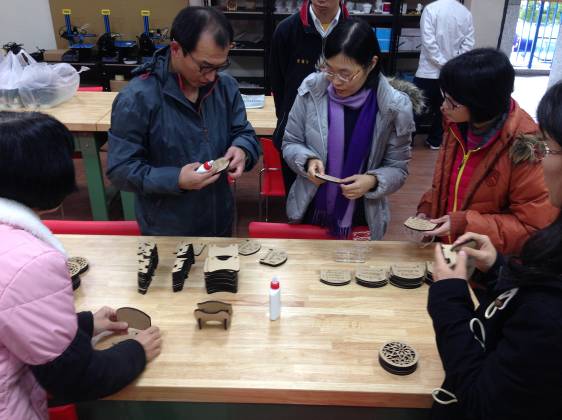 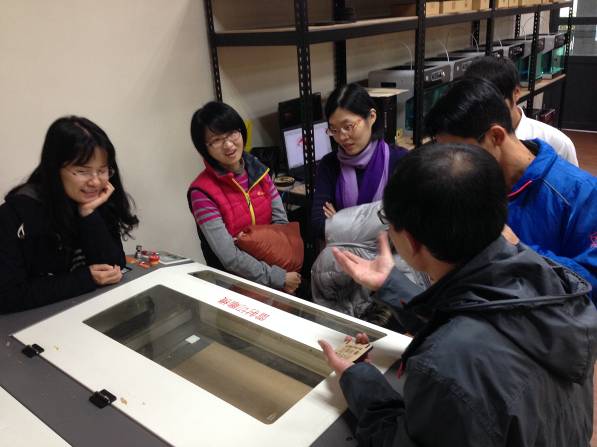 執行情形教師講解課程中教師講解課程中教師講解課程中教師講解課程中講師實際操作演練講師實際操作演練講師實際操作演練講師實際操作演練執行情形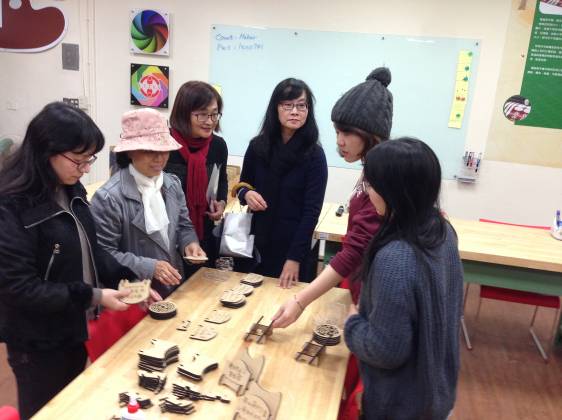 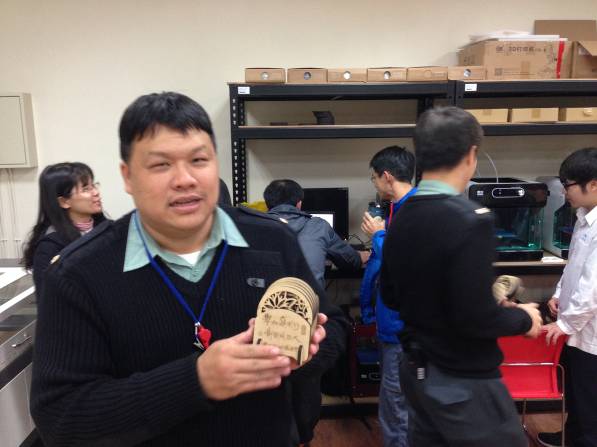 執行情形學員討論成品觀摩學員討論成品觀摩學員討論成品觀摩學員討論成品觀摩學員成品展示學員成品展示學員成品展示學員成品展示執行情形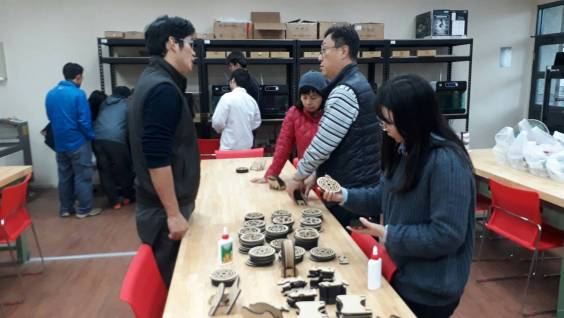 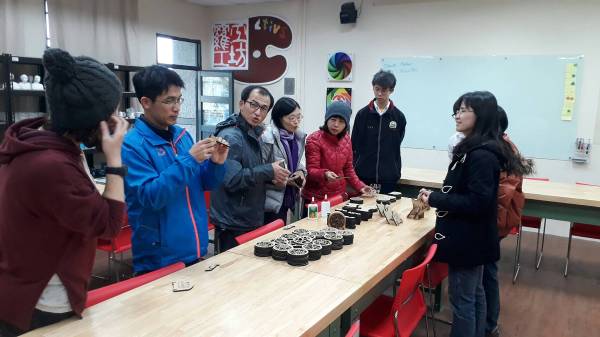 執行情形學員研習討論學員研習討論學員研習討論學員研習討論教師課後討論教師課後討論教師課後討論教師課後討論活動成果檢討活動成果檢討活動成果檢討活動成果檢討活動成果檢討活動成果檢討活動成果檢討活動成果檢討活動成果檢討遭遇困難遭遇困難遭遇困難無無無無無無處理情形處理情形處理情形改進建議改進建議改進建議無無無無無無總體評估總體評估總體評估■很好  □好  □普通  □再努力■很好  □好  □普通  □再努力■很好  □好  □普通  □再努力■很好  □好  □普通  □再努力■很好  □好  □普通  □再努力■很好  □好  □普通  □再努力